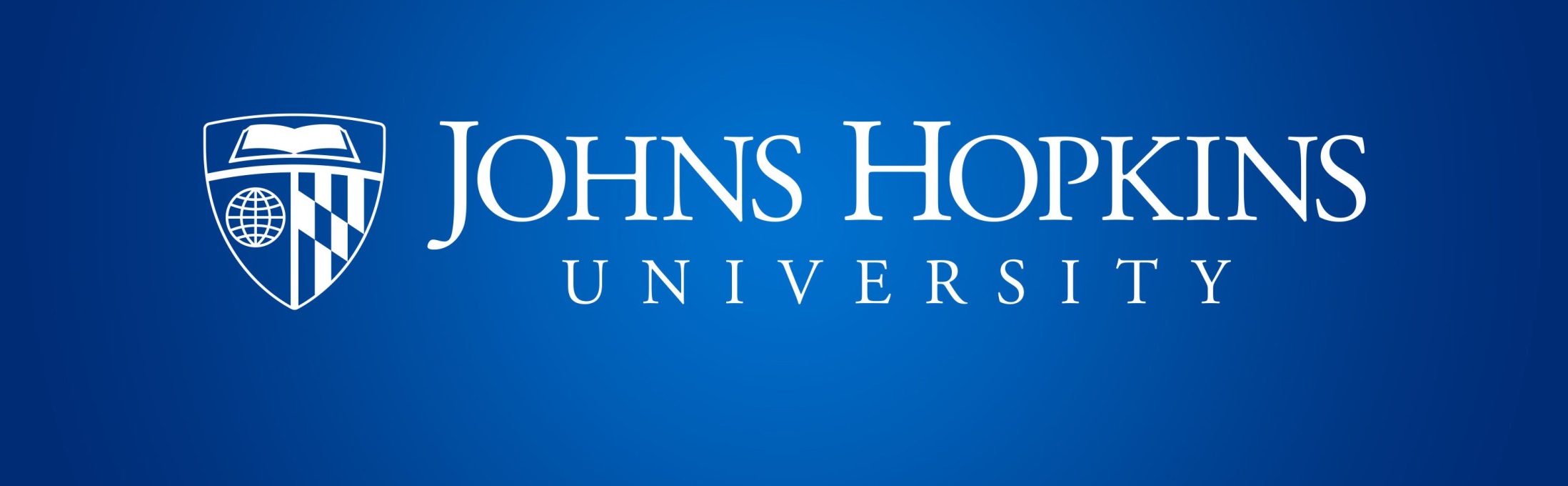 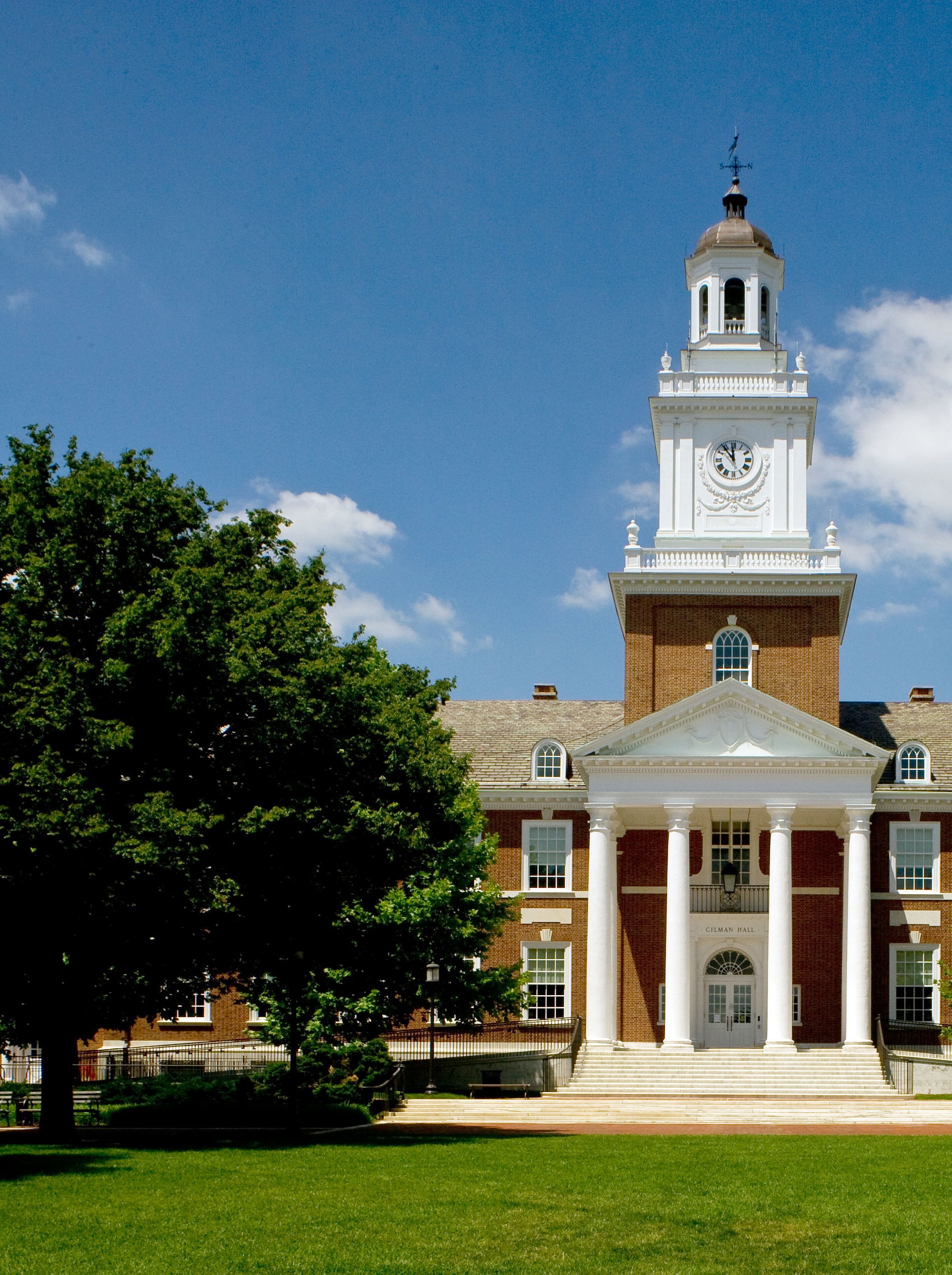 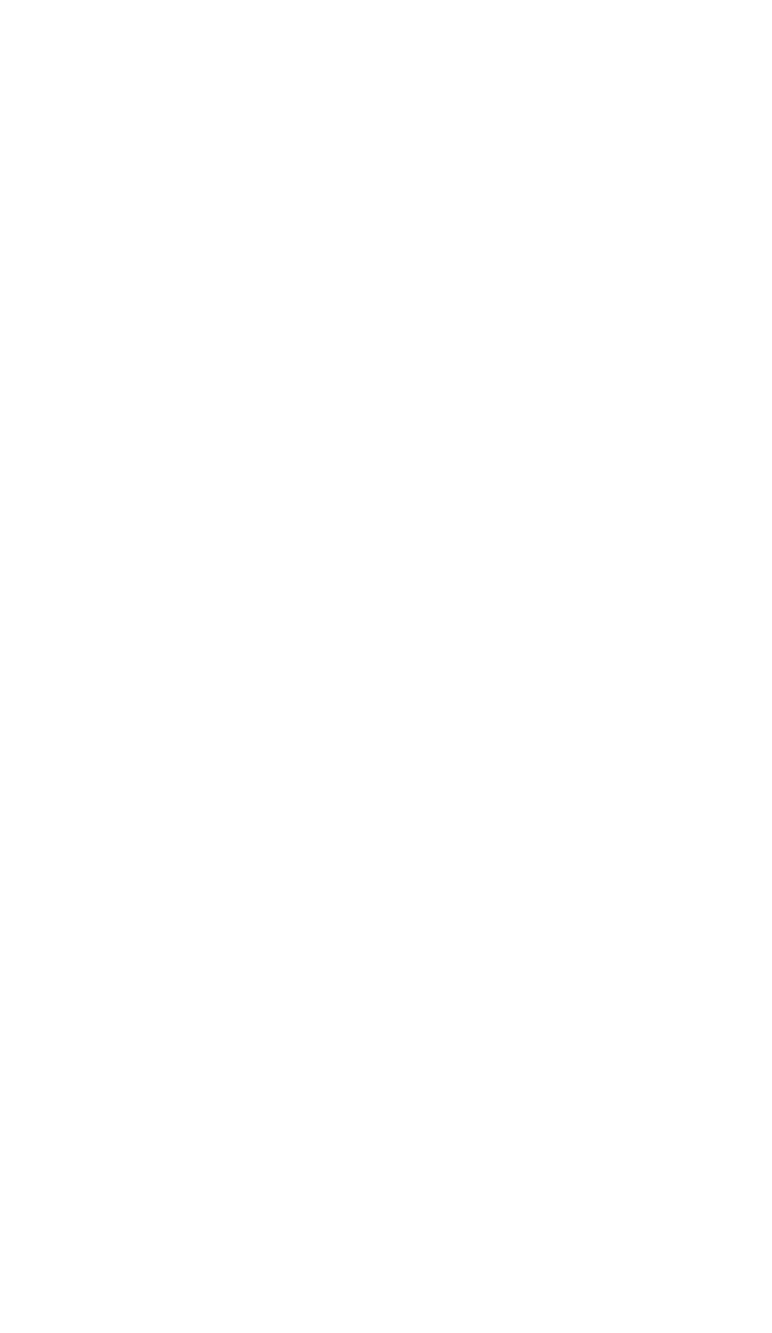 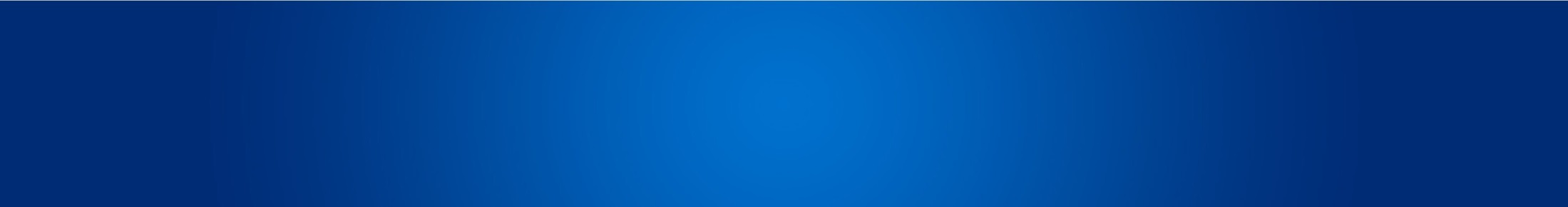 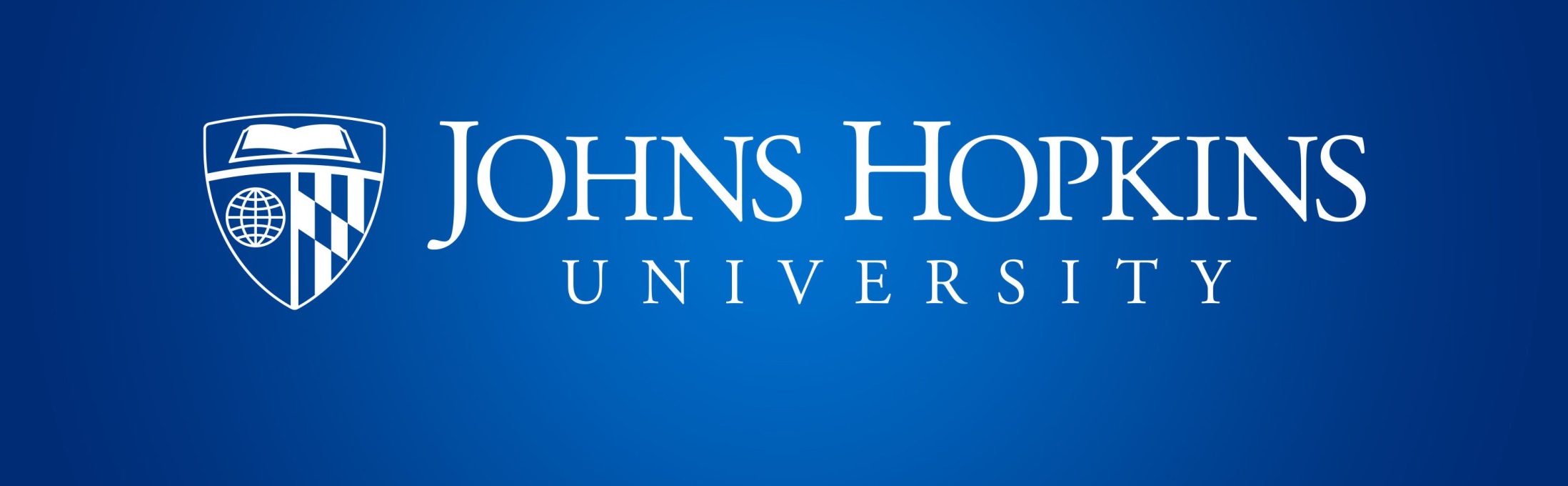 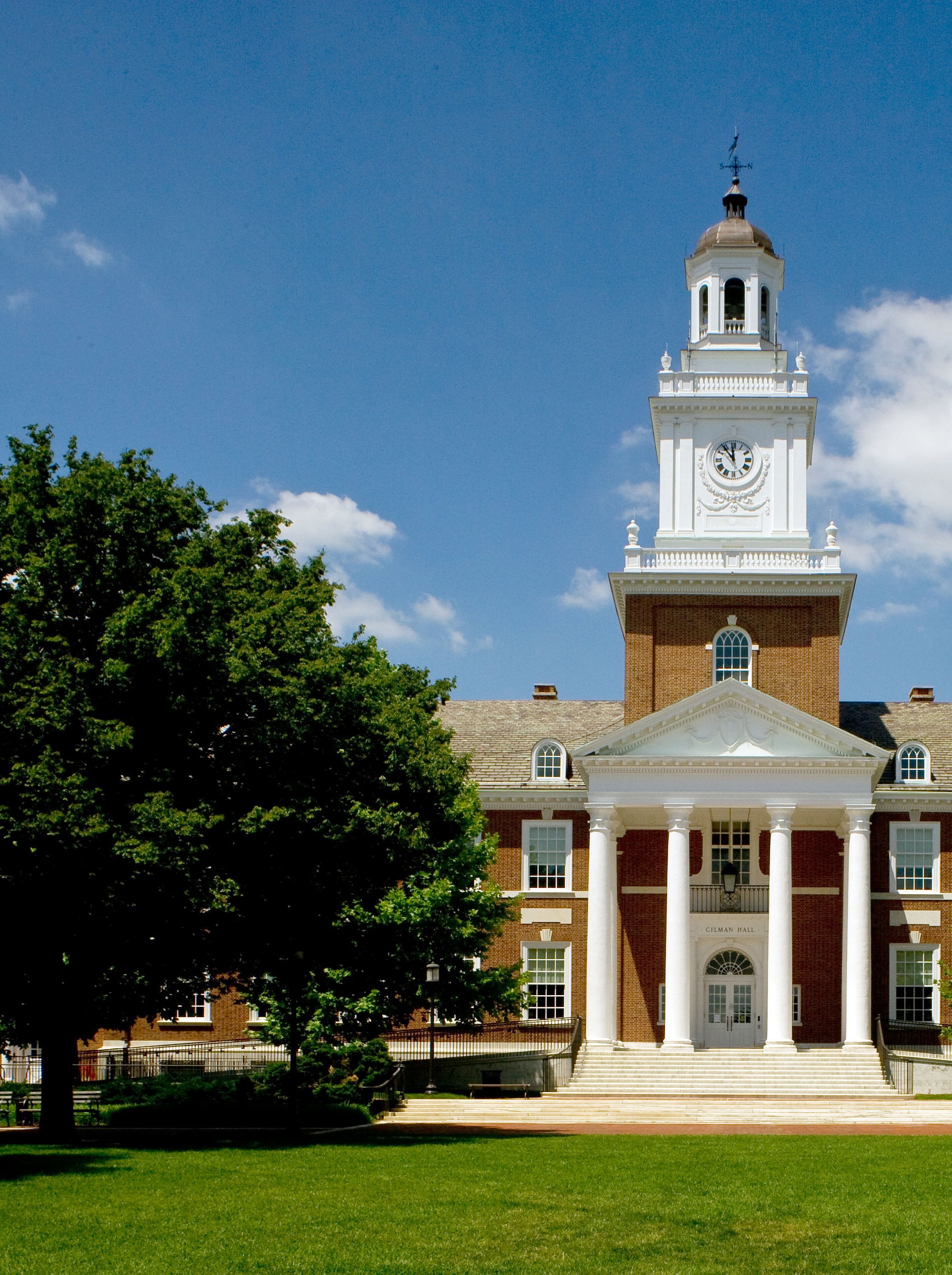 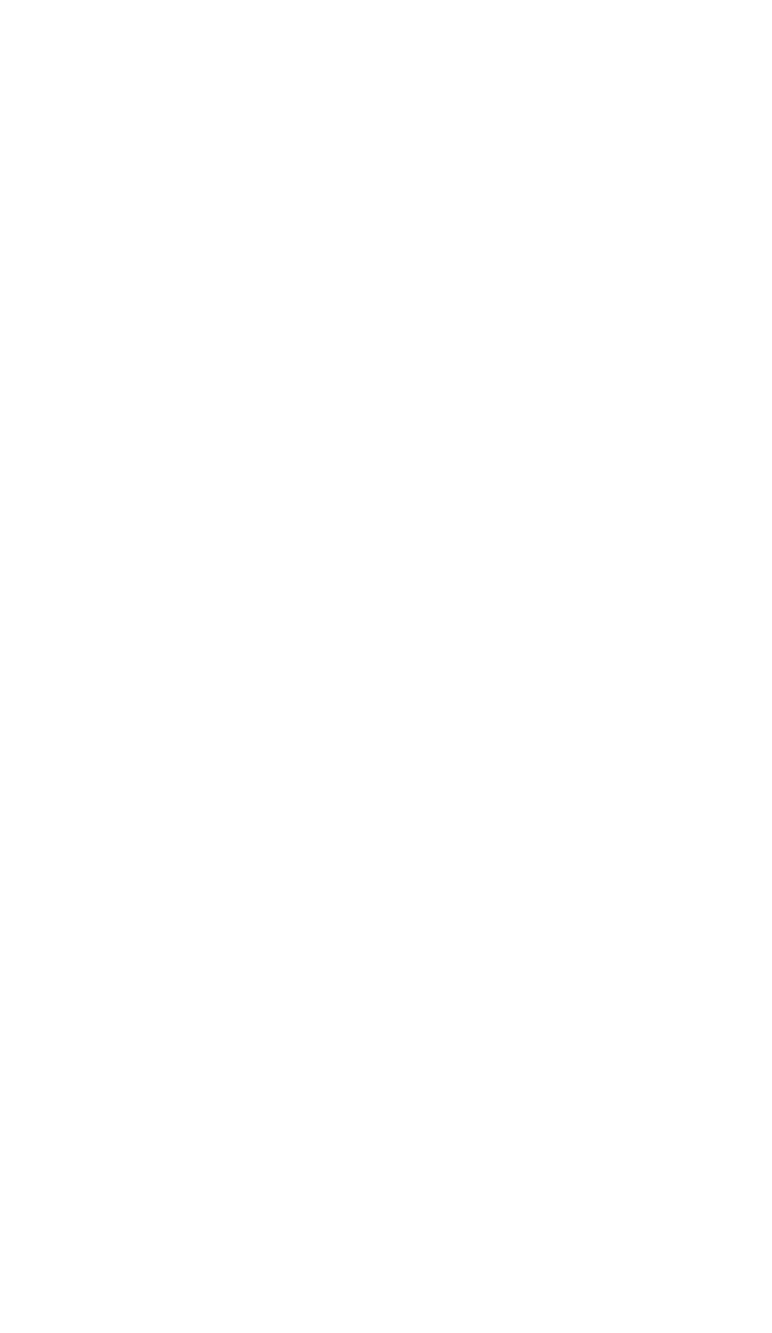 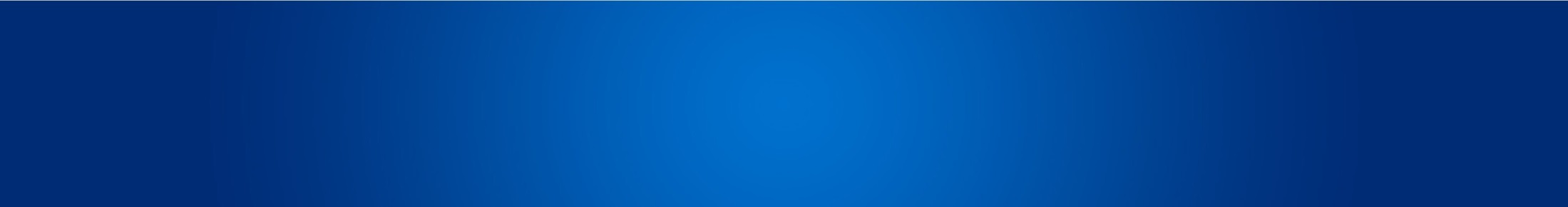 Graduate School VisitUniversity of Maryland Baltimore CountyCome join admissions representatives from Johns Hopkins University graduate schools who will offer tips and resources on how to find the right program to meet your personal and professional goals, successfully navigate the admissions and financial aid process, and help you prepare early to be a successful graduate candidate. After a brief presentation, representatives will be on hand to speak with students one-on-one about program offerings and answer specific questions. Students from all disciplines are welcome.Date:	Monday, October 23, 2017Time:	12:00pm – 1:00pm 	Information Session	1-1:30 pm 	Meet and Greet with 	Admissions RepresentativesLocation: 	University Center Building	Room 312Divisions represented:Advanced Academic Programs Carey Business SchoolSchool of Advanced International StudiesSchool of EducationSchool of MedicineSchool of NursingSchool of Public HealthFor more information contact the Office of Career Services at careers@umbc.edu or 410-455-2216